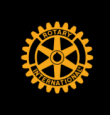 FAYETTEVILLE ROTARY FOUNDATIONBOARD OF DIRECTORS MEETINGMarch 11, 2021Attendance:Absent: Ben Carter, Roger Cunningham, Chaddie Platt, Mary Alice Serafini, Victor Wilson Call to Order					President Zoe Naylor Approved the minutes of February MeetingReview Foundation Financial Report		Carol Waddle Financial Report Approved Old Business					All Board MembersTypically involved in the Fayetteville Library Kick-Off. Not sure if they’re doing that this year, but if they are that could be a potential project. New Business						No new business.Adjourned  at 11:28 am						President Zoe NaylorHoward BrillJill GibbsKyle PatilloErica EstesJohn DixonCarol WaddleKelli GemmellZoe NaylorEmily Mizell